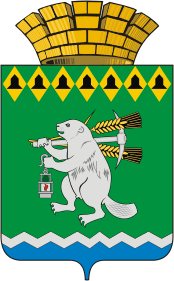 Администрация Артемовского городского округа ПОСТАНОВЛЕниеот 30.06.2020  					          	                                  № 645-ПАО признании утратившим силу подпункта 1.2 пункта 1 постановления Администрации Артемовского городского округа от 17.04.2020 № 389-ПА «О внесении изменений в план мероприятий по оздоровлению муниципальных финансов Артемовского городского округа на 2019-2021 годы»Руководствуясь распоряжением Правительства Свердловской области от 18.03.2020 № 78-РП «О внесении изменений в распоряжение Правительства Свердловской области от 24.06.2019 № 297-РП «Об утверждении плана мероприятий по оздоровлению государственных финансов Свердловской области на 2019-2021 годы», статьями 30, 31 Устава Артемовского городского округа,  ПОСТАНОВЛЯЮ:1. Признать утратившим силу подпункт 1.2 пункта 1 постановления Администрации Артемовского городского округа от 17.04.2020 № 389-ПА «О внесении изменений в план мероприятий по оздоровлению муниципальных финансов Артемовского городского округа на 2019-2021 годы».2. Постановление разместить на Официальном портале правовой информации Артемовского городского округа (www.артемовский-право.рф) и на официальном сайте Артемовского городского округа в информационно-телекоммуникационной сети «Интернет».3. Контроль за исполнением постановления возложить на заместителя главы Администрации Артемовского городского округа – начальника Финансового управления Администрации Артемовского городского округа Бачурину О.Г.Глава Артемовского городского округа                                   А.В. Самочернов